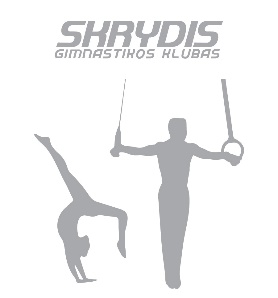 Vilniaus sportinės gimnastikos klubas „SKRYDIS“Registr. adr. V. Mačernio g. 3, LT-08336,  buveinės adr. M. Sleževičiaus g. 7, LT- 06326, Vilnius,  juridinio asmens kodas 124705863, tel. +370 678 14879, el. paštas gimnastika.visiems@gmail.com                                                                                             TVIRTINTA                                                  LSOK direktorius                                                    Zenonas Misiūnas                                             2019-09-30 d.                                                               LIETUVOS SPECIALIOSIOS OLIMPIADOS SUTRIKUSIO INTELEKTO ASMENŲ ATSKIRŲ PRIETAISŲ SPORTINĖS GIMNASTIKOS ČEMPIONATASN U O S T A T A II. BENDROSIOS NUOSTATOS Šie nuostatai reglamentuoja intelekto sutrikimų turinčių asmenų dalyvavimą gimnastikos varžybose, jų  organizavimą bei vykdymą.II. VARŽYBŲ TIKSLAS IR UŽDAVINIAIVaržybų tikslasPrisidėti prie nacionalinės žmonių su negalia socialinės integracijos programos įgyvendinimo per sportinės gimnastikos varžybas. Varžybų uždaviniai:1) plėtuoti Lietuvos intelekto sutrikimų  turinčių asmenų sportinės gimnastikos užsiėmimus,2) sudaryti sąlygas bendrauti, varžytis ir pagal savo išgales siekti sportinių rezultatų, 3) siekti sutrikusių sveikatos funkcijų  gerinimo gimnastikos sporto priemonėmis.III. VARŽYBŲ ORGANIZAVIMASVaržybas organizuoja Lietuvos Specialiosios Olimpiados Komitetas bei Vilniaus sportinės gimnastikos klubas „Skrydis“. Varžybas vykdo Teisėjų kolegija.IV. VARŽYBŲ VYKDYMO LAIKAS IR VIETAVaržybos vykdomos 2019 m. lapkričio mėn. 17d. 11.00 val., Vilniaus sportinės gimnastikos klubo „Skrydis“ sporto salėje, M.Sleževičiaus 7.V. VARŽYBŲ DALYVIAI IR  VYKDYMO SĄLYGOSĮ varžybas kviečiami dalyvauti intelekto sutrikimų turintys skirtingo amžiaus asmenys.VI.  VARŽYBŲ  PROGRAMAVyrai :                                                                              Moteris:Lygis A  (8-11 m.; 12-14m.; 15-18 m.; 19 ir vyresni)    Lygis A (8-11 m.; 12-14m.; 15-18 m.; 19 ir vyresni)Lygis B (8-11 m.; 12-14m.; 15-18 m.; 19 ir vyresni)     Lygis B (8-11 m.; 12-14m.; 15-18 m.; 19 ir vyresni)Lygis C (8-11 m.; 12-14m.; 15-18 m.; 19 ir vyresni)     Lygis C (8-11 m.; 12-14m.; 15-18 m.; 19 ir vyresni)Lygis 1  (8-11 m.; 12-14m.; 15-18 m.; 19 ir vyresni)     Lygis 1 (8-11 m.; 12-14m.; 15-18 m.; 19 ir vyresni)Lygis 2  (8-11 m.; 12-14m.; 15-18 m.; 19 ir vyresni)     Lygis 2 (8-11 m.; 12-14m.; 15-18 m.; 19 ir vyresni)Dalyviai atlieka laisvai pasiringtus pratimus (kombinacijas) ant prietaisų :Laisvieji pratimaiBuomas/suoliukasSkersinisBatutas Atraminis šuolisDalyvis pasirenka pats ant kiek prietaisų dalyvaus.VII. VARŽYBŲ NUGALĖTOJŲ NUSTATYMAS IR  APDOVANOJIMAI  Varžybų nugalėtojai ir prizininkai kiekviename lygyje  ir kiekvienoje amžiaus grupėje apdovanojami 1-3 vietos medaliais, diplomais ir dovanomis.VIII. REGISTRACIJAParaišką, kurioje nurodoma dalyvio vardas, pavardė, gimimo metai, varžybose pasiringti prietaisai , gydytojo leidimas, komandų  vadovai – treneriai  pateikia vyr. teisėjų kolegijai atvykę į varžybas.  Preliminarę paraiška su aukščiau išvardintais reikalavimais, išskyrus gydytojo leidimą, siusti el.paštu:  gimnastika.visiems@gmail.com.  Paraiškas pateikti iki lapkričio 1 d.Varžybų dalyvio mokesčio nėra.IX. BAIGIAMOSIOS NUOSTATOS Varžybų dalyvių maitinimo, transporto, apgyvendinimo išlaidas apmoka komandiruojanti organizacija.Už  varžybų dalyvių saugumą ir sveikatą atsako komandų vadovai ir treneriai.Varžybų vyr. teisėja                                                                   Irina Katinienė